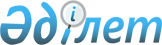 Об образовании избирательных участков для проведения голосования и подсчета голосов по Алакольскому району
					
			Утративший силу
			
			
		
					Решение акима Алакольского района Алматинской области от 14 августа 2015 года № 12. Зарегистрировано Департаментом юстиции Алматинской области 16 сентября 2015 года № 3422. Утратило силу решением акима Алакольского района Алматинской области от 5 декабря 2018 года № 17
      Сноска. Утратило силу решением акима Алакольского района Алматинской области от 05.12.2018 № 17 (вводится в действие по истечению десяти календарных дней после дня его первого официального опубликования).

      В соответствии с пунктом 1 статьи 23 Конституционного Закона Республики Казахстан от 28 сентября 1995 года "О выборах в Республике Казахстан", пунктом 2 статьи 33 Закона Республики Казахстан от 23 января 2001 года "О местном государственном управлении и самоуправлении в Республике Казахстан", аким района РЕШИЛ:

      1. Для проведения голосования и подсчета голосов образовать по Алакольскому району избирательные участки согласно приложению к настоящему решению.

      2. Возложить на руководителя аппарата акима района Сакмолдина Саята Саркытбаевича опубликование настоящего решения после государственной регистрации в органах юстиции в официальных и периодических печатных изданиях, а также на интернет-ресурсе, определяемом Правительством Республики Казахстан, и на интернет-ресурсе районного акимата.

      3. Контроль за исполнением настоящего решения возложить на заместителя акима района Канагатова Даурена Орынбаевича.

      4. Настоящее решение вступает в силу со дня государственной регистрации в органах юстиции и вводится в действие по истечению десяти календарных дней после дня его первого официального опубликования. Избирательные участки образованные для проведения голосования и подсчета голосов в Алакольском районе
      1. Избирательный участок № 44

      Центр: город Ушарал, улица Женис № 83, средняя школа № 2 города Ушарал с дошкольным миницентром.

      В границах: город Ушарал, улицы Жамбыла, Курмангазы Сагырбайулы, Б. Майлина, Шакарима, Г. Мусирепова, Толе би с № 2 по 146 (четная сторона), с № 1 по 87 (нечетная сторона), Б. Момышулы с № 2 по 98 (четная сторона), Б. Ыдырышулы с № 2 по 28 (четная сторона), с № 1 по 59 (нечетная сторона), Т. Карайганова с № 2 по 44 (четная сторона), с № 1 по 51 (нечетная сторона), Абылайхана с № 2 по 40 (четная сторона), с № 1 по 39 (нечетная сторона), Тощенко с № 2 по 40 (четная сторона), с № 1 по 37 (нечетная сторона), Бексултан торе с № 2 по 30 (четная сторона), с № 3 по 37 (нечетная сторона), Абая с № 9 по 21 (нечетная сторона), Женис с № 2 по 146 (четная сторона), с № 1 по 129 (нечетная сторона), Кабанбай батыра с № 2 по 90 (четная сторона), с № 1 по 93 (нечетная сторона), Кашлакова с № 2 по 70 (четная сторона), с № 1 по 91 (нечетная сторона).

      2. Избирательный участок № 45

      Центр: город Ушарал, улица Женис № 168, средняя школа имени Мухаметбая Мынбайулы - педагога города Ушарал.

      В границах: город Ушарал, улицы Жубанова, Стеблякова, Сейфуллина, Жексембаева, Б. Момышулы с № 100 по 186 (четная сторона), Кабанбай батыра с № 92 по 216 (четная сторона), с № 95 по 195 (нечетная сторона), Женис с № 131 по 213 (нечетная сторона), с № 148 по 232 (четная сторона), Толе би с № 89 по 177 (нечетная сторона), с № 148 по 210 (четная сторона), Кашлакова с № 72 по 162 (четная сторона), с № 93 по 169 (нечетная сторона), Абая с № 2 по 16 (четная сторона), Безродных с № 2 по 12 (четная сторона), Д. Конаева с № 3 по 27 (нечетная сторона), с № 4 по 36 (четная сторона), И. Жансугурова с № 1 по 37 (нечетная сторона), с № 2 по 36 (четная сторона), Тирменова с № 2 по 20 (четная сторона), с № 1 по 27 (нечетная сторона), Дулепова с № 1 по 23 (нечетная сторона). 

      3. Избирательный участок № 46

      Центр: город Ушарал, улица Женис № 125, казахская средняя школа имени Абая с дошкольным миницентром.

      В границах: город Ушарал, улицы 8-марта, Амангельды, А. Алимжанова, Б. Момышулы с № 1 по 95 (нечетная сторона), Богенбай батыра с № 2 по 58 (четная сторона), с № 1 по 53 (нечетная сторона), Садык Кусайна с № 2 по 58 (четная сторона), с № 7 по 59 (нечетная сторона), Кажымукана с № 1 по 10, Алибаева с № 8 по 74 (четная сторона), с № 13 по 81 (нечетная сторона), Жастар с № 1 по 21 (нечетная сторона), Ш. Калдаякова с № 2 по 8 (четная сторона), с № 1 по 3 (нечетная сторона), Абылайхана с № 42 по 94 (четная сторона), с № 41 по 113 (нечетная сторона), Тощенко с № 42 по 100 (четная сторона), с № 39 по 107 (нечетная сторона), Бексултан торе с № 32 по 94 (четная сторона), с № 39 по 87 (нечетная сторона), Абая с № 23 по 61 (нечетная сторона), Карайганова с № 46 по 60 (четная сторона), с № 50 по 95 (нечетная сторона).

      4. Избирательный участок № 47

      Центр: город Ушарал, улица Садык Кусайна № 79, средняя школа № 1 города Ушарал.

      В границах: город Ушарал, улицы Алтынсарина, Алибаева с № 82 по 116, Садык Кусайна с № 60 по 116 (четная сторона), с № 61 по 87 (нечетная сторона), Богенбай батыра с № 55 по 153 (нечетная сторона), с № 60 по 156 (четная сторона), Д. Конаева с № 29 по 71 (нечетная сторона), Панфилова с № 1 по 53 (нечетная сторона), с № 2 по 66 (четная сторона), Безродных с № 21 по 61 (нечетная сторона), К. Сатпаева с № 1 по 23 (нечетная сторона), с № 2 по 38 (четная сторона), Тирменова с № 22 по 30, Дулепова с № 25 по 29, И. Жансугурова с № 38 по 56 (четная сторона), с № 39 по 47 (нечетная сторона), Абая с № 18 по 50 (четная сторона), Б. Момышулы с № 97 по 207 (нечетная сторона), Ш. Калдаякова с № 5 по 13 (нечетная сторона), с № 10 по 18 (четная сторона).

      5. Избирательный участок № 48

      Центр: город Ушарал, улица Жалбы-би № 23, Талапкерская средняя школа с дошкольным миницентром. 

      В границах: город Ушарал, улицы Жалбы-би, Исмаилова, Шуакова, Гагарина, Достык, М. Маметова, Д. Нурпеисова, Иванова, Ш. Уалиханова, Рязанова, М. Ауэзова, Мамырбек Болысбайулы, Дулатова, Казахстан, Нурмухамбетова, Самал, северо-восточная часть города Ушарал до автотрассы Ушарал-Достык, молочно-товарная ферма № 3.

      6. Избирательный участок № 49

      Центр: город Ушарал, улица Дулепова № 18, Алакольский гуманитарно-технический колледж.

      В границах: город Ушарал, улицы С. Муканова, Омарулы, Аль-Фараби, Касымжанова, Желтоксан, Омарова, Ш. Айманова, Т. Рыскулова, Сыпатай батыра, А. Байтурсынова, Бектурова, Жандосова, Орманова, Дулепова с № 2 по 18 (четная сторона), Кабанбай батыра с № 225 по 281 (нечетная сторона), с № 218 по 256 (четная сторона), Женис с № 238 по 268 (четная сторона), с № 213 по 227 (нечетная сторона), Панфилова с № 68 по 96 (четная сторона), с № 55 по 119 (нечетная сторона).

      7. Избирательный участок № 50

      Центр: город Ушарал, улица Д. Конаева № 76, дом культуры имени З. Койшыбаевой. 

      В границах: город Ушарал, территории военных городков № 1 и № 2 Ушаральского гарнизона.

      8. Избирательный участок № 51

      Центр: село Бесагаш, улица Ы. Алтынсарина № 1, фельдшерский-акушерский пункт.

      В границах: территория села Бесагаш.

      9. Избирательный участок № 52

      Центр: село Ынталы, улица Женис № 7, дом культуры села Ынталы.

      В границах: территория села Ынталы.

      10. Избирательный участок № 53

      Центр: село Карабулак, Карабулакская средняя школа с дошкольным миницентром. 

      В границах: территория села Карабулак.

      11. Избирательный участок № 54

      Центр: село Жанама, улица Акпаева № 7, Жанаминская казахская средняя школа с дошкольным миницентром.

      В границах: территории сел Жанама, Старая Жанама.

      12. Избирательный участок № 55

      Центр: село Енбекши, улица Ауезова № 29, дом культуры села Енбекши.

      В границах: территория села Енбекши.

      13. Избирательный участок № 56

      Центр: село Ж. Балапанова, улица С. Оразбекова № 1, Кызылащинская средняя школа с дошкольным миницентром.

      В границах: территория села Ж. Балапанова.

      14. Избирательный участок № 57

      Центр: село Аркарлы, улица А. Рахимова № 5, сельский клуб Аркарлы.

      В границах: территория села Аркарлы.

      15. Избирательный участок № 58

      Центр: село Казахстан, улица Т. Рыскулова № 1, средняя школа имени Кабанбай батыра с дошкольным миницентром.

      В границах: территория села Казахстан.

      16. Избирательный участок № 59

      Центр: село Булакты, улица Жамбыл № 3 А, Булактинская средняя школа с дошкольным миницентром.

      В границах: территории села Булакты.

      17. Избирательный участок № 60

      Центр: станция Бесколь, улица Торговая № 3, Сахзаводская средняя школа с дошкольным миницентром.

      В границах: станция Бесколь, улицы А. Тажибаева, А. Бейсеуова, Д. Конаева, Т. Токтарова, Р. Мамановой.

      18. Избирательный участок № 61

      Центр: станция Бесколь, улица М. Шокая № 1, средняя школа № 14 станции Бесколь с дошкольным миницентром.

      В границах: станция Бесколь, улицы Акан сери, Акын Сара, Коркыт Ата, Е. Сыпатаева, М. Шокая, Кобыланды батыра, Н. Тлендинова, Райымбек батыра, А. Кастеева, Аль-Фараби, Бейбитшилик, М. Тынышбаева, Достык, Д. Нурпейсовой, А. Кабанбаева, Абай, Пушкин, Жибек жолы, Дулепова, А. Молдагуловой, М. Маметовой.

      19. Избирательный участок № 62

      Центр: станция Бесколь, улица Б. Момышулы № 92, врачебная амбулатория. 

      В границах: станция Бесколь, улицы Мустафа Озтурук, К. Сатпаева, Н. Абдирова, Б. Саттарханова, Т. Жургенова, Курмангазы Сагырбайулы, Р. Кошкарбаева, М. Баекенова, А. Нурмухамбетова, Жамбыл, Амангелди, Ш. Айманова.

      20. Избирательный участок № 63

      Центр: село Камыскала, улица Ы. Килыбай № 20, Алакольская средняя школа с дошкольным миницентром. 

      В границах: территории сел Камыскала, Алаколь.

      21. Избирательный участок № 64

      Центр: село Актубек, улица Тастанбека № 41, Актубекская средняя школа с дошкольным миницентром. 

      В границах: территория села Актубек. 

      22. Избирательный участок № 65

      Центр: село Кайнар, улица Кабанбай батыра № 3, Кайнарская средняя школа с дошкольным миницентром. 

      В границах: территория села Кайнар.

      23. Избирательный участок № 66

      Центр: село Жайпак, улица Алибаева № 37, средняя школа имени М. Толебаева с дошкольным миницентром.

      В границах: территория села Жайпак.

      24. Избирательный участок № 67

      Центр: село Коктума, улица Х. Бектурова № 32, дом культуры села Коктума.

      В границах: территории сел Коктума, Токты.

      25. Избирательный участок № 68

      Центр: село Акши, средняя школа имени Сакена Сейфуллина с дошкольным миницентром.

      В границах: территория села Акши.

      26. Избирательный участок № 69

      Центр: поселок Достык, улица Т. Рыскулова № 11, Достыкская средняя школа с дошкольным миницентром.

      В границах: территории поселка Достык, станции Жаланашколь, Коктума.

      27. Избирательный участок № 70

      Центр: село Коныр, Конырская средняя школа с дошкольным миницентром.

      В границах: территория села Коныр.

      28. Избирательный участок № 71

      Центр: село Акжар, улица Ш. Калдаякова № 1, Акжарская средняя школа с дошкольным миницентром.

      В границах: территории сел Акжар, Мальчат.

      29. Избирательный участок № 72

      Центр: село Екпенды, улица Казахстан № 84, дом культуры села Екпенды.

      В границах: территория села Екпенды.

      30. Избирательный участок № 73

      Центр: село Ушкайын, улица Т. Абдолдинова № 6, средняя школа имени А. Алимжанова с дошкольным миницентром.

      В границах: территории сел Ушкайын, Карлыгаш.

      31. Избирательный участок № 74

      Центр: село Кабанбай, улица Аблайхана № 294, дом культуры села Кабанбай.

      В границах: юго-западная часть села Кабанбай, микрорайоны "Восточный" и "Арман", улицы Дегтярева с № 1 по 97 (нечетная сторона), С. Муканова с № 1 по 49 (нечетная сторона).

      32. Избирательный участок № 75

      Центр: село Кабанбай, улица М. Муратбаева № 1, Кабанбайская средняя школа №1.

      В границах: все улицы центральной части села Кабанбай до реки Шынжылы, улица Наурызбай батыра с № 5 по 41 (нечетная сторона). 

      33. Избирательный участок № 76

      Центр: село Кабанбай, улица Лопатина № 38, Кабанбайская средняя школа № 2 с дошкольным миницентром.

      В границах: северная часть села Кабанбай, улицы Наурызбай батыра с № 6 по18 (четная сторона), Богенбай батыра с № 1 по 111 (нечетная сторона), с № 6 по 158 (четная сторона), Иванченко с № 2 по 64 (четная сторона), микрорайон "Борша", территория села Жамбыл.

      34. Избирательный участок № 77

      Центр: село Жыланды, улица Казангапова № 63, дом культуры села Жыланды.

      В границах: территории сел Жыланды, Майкан.

      35. Избирательный участок № 78

      Центр: село Ашим, Основная средняя школа Тонкерис.

      В границах: территория села Ашим.

      36. Избирательный участок № 79

      Центр: село Кокжар, Кокжарская основная средняя школа.

      В границах: территория села Кокжар.

      37. Избирательный участок № 80

      Центр: село Лепсинск, улица Ш. Уалиханова № 1, дом культуры села Лепсинск.

      В границах: территория сел Лепсинск, Шымбулак, Байзерек, Жунжурек.

      38. Избирательный участок № 81

      Центр: село Кольбай, улица Курманова № 38, Кольбайская средняя школа с дошкольным миницентром.

      В границах: территории сел Кольбай, Алемды.

      39. Избирательный участок № 82

      Центр: село Кызылкайын, улица Мектеп № 10, Кызылкайынская средняя школа с дошкольным миницентром.

      В границах: территория села Кызылкайын.

      40. Избирательный участок № 83

      Центр: село Теректы, улица Н. Ыскак № 1, Теректинская средняя школа с дошкольным миницентром.

      В границах: территория села Теректы.

      41. Избирательный участок № 84

      Центр: село Сапак, улица Интернациональная № 1, Герасимовская средняя школа.

      В границах: территория села Сапак.

      42. Избирательный участок № 85

      Центр: село Бибакан, фельдшерский пункт.

      В границах: территория села Бибакан.

      43. Избирательный участок № 86

      Центр: село Токжайлау, дом культуры села Токжайлау.

      В границах: территория села Токжайлау. 

      44. Избирательный участок № 87

      Центр: село Айпара, фельдшерский-акушерский пункт.

      В границах: территория села Айпара.

      45. Избирательный участок № 88

      Центр: село Ушбулак, улица Ж. Бакижан № 1, дом культуры села Ушбулак.

      В границах: территория сел Ушбулак, Кенес.

      46. Избирательный участок № 89

      Центр: город Ушарал, здание солдатской казармы.

      В границах: город Ушарал, территория войсковой части № 40398.

      47. Избирательный участок № 90

      Центр: город Ушарал, здание солдатского клуба.

      В границах: город Ушарал, территория войсковой части № 2484.

      48. Избирательный участок № 91

      Центр: пограничная застава Чиндалы, здание солдатской казармы. 

      В границах: территория пограничной заставы Чиндалы.

      49. Избирательный участок № 92

      Центр: застава Ыргайты, здание солдатской казармы. 

      В границах: территория заставы Ыргайты.

      50. Избирательный участок № 93

      Центр: застава Уйгентас, здание солдатской казармы. 

      В границах: территория заставы Уйгентас.

      51. Избирательный участок № 942

      Центр: село Карлыгаш, улица А. Алимжанова № 19, Карлыгашская основная средняя школа.

      В границах: территории села Карлыгаш.

      52. Избирательный участок № 943

      Центр: село Шынжылы, Основная средняя школа Шынжылы.

      В границах: территория села Шынжылы.

      53. Избирательный участок № 944

      Центр: село Байзерек, Байзерекская основная средняя школа.

      В границах: территория села Байзерек.
					© 2012. РГП на ПХВ «Институт законодательства и правовой информации Республики Казахстан» Министерства юстиции Республики Казахстан
				
      Аким района

А. Жаканбаев
Приложение к решению акима Алакольского района от 14 августа 2015 года № 12 "Об образовании избирательных участков для проведения голосования и подсчета голосов по Алакольскому району"